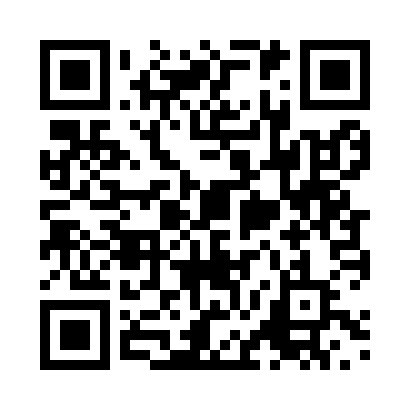 Prayer times for Taltal, ChileWed 1 May 2024 - Fri 31 May 2024High Latitude Method: NonePrayer Calculation Method: Muslim World LeagueAsar Calculation Method: ShafiPrayer times provided by https://www.salahtimes.comDateDayFajrSunriseDhuhrAsrMaghribIsha1Wed5:477:0512:393:496:137:262Thu5:477:0512:393:496:127:253Fri5:487:0612:393:486:117:254Sat5:487:0612:393:486:107:245Sun5:497:0712:393:476:107:246Mon5:497:0712:383:476:097:237Tue5:497:0812:383:466:097:238Wed5:507:0812:383:466:087:229Thu5:507:0912:383:466:077:2210Fri5:517:0912:383:456:077:2111Sat5:517:1012:383:456:067:2112Sun5:517:1012:383:446:067:2013Mon5:527:1112:383:446:057:2014Tue5:527:1112:383:436:057:2015Wed5:537:1212:383:436:047:1916Thu5:537:1312:383:436:047:1917Fri5:537:1312:383:426:037:1918Sat5:547:1412:383:426:037:1819Sun5:547:1412:383:426:037:1820Mon5:557:1512:383:416:027:1821Tue5:557:1512:393:416:027:1722Wed5:557:1612:393:416:017:1723Thu5:567:1612:393:416:017:1724Fri5:567:1712:393:406:017:1725Sat5:577:1712:393:406:017:1726Sun5:577:1812:393:406:007:1627Mon5:577:1812:393:406:007:1628Tue5:587:1812:393:406:007:1629Wed5:587:1912:393:406:007:1630Thu5:587:1912:403:405:597:1631Fri5:597:2012:403:395:597:16